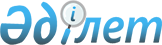 2022 – 2024 жылдарға арналған Шарбақты аудандық бюджеті туралыПавлодар облысы Шарбақты аудандық мәслихатының 2021 жылғы 24 желтоқсандағы № 77/20 шешімі. Қазақстан Республикасының Әділет министрлігінде 2021 жылғы 29 желтоқсанда № 26227 болып тіркелді.
      Ескерту. 01.01.2022 бастап қолданысқа енгізіледі - осы шешімнің 7-тармағымен.
      Қазақстан Республикасының Бюджеттік кодексінің 75–бабы 2–тармағына, Қазақстан Республикасының "Қазақстан Республикасындағы жергілікті мемлекеттік басқару және өзін-өзі басқару туралы" Заңының 6–бабы 1–тармағының 1) тармақшасына сәйкес, Шарбақты аудандық мәслихаты ШЕШТІ:
      1. 2022 – 2024 жылдарға арналған Шарбақты аудандық бюджеті тиісінше 1, 2 және 3-қосымшаларға сәйкес, соның ішінде 2022 жылға арналған келесі көлемдерде бекітілсін:
      1) кірістер – 7551813 мың теңге, соның ішінде:
      салықтық түсімдер – 989741 мың теңге;
      салықтық емес түсімдер – 49203 мың теңге;
      негізгі капиталды сатудан түсетін түсімдер – 3839 мың теңге;
      трансферттер түсімі – 6509030 мың теңге;
      2) шығындар – 7699377 мың теңге;
      3) таза бюджеттік кредиттеу – 50825 мың теңге, соның ішінде:
      бюджеттік кредиттер – 98507 мың теңге;
      бюджеттік кредиттерді өтеу – 47682 мың теңге;
      4) қаржы активтерімен операциялар бойынша сальдо – нөлге тең;
      5) бюджет тапшылығы (профициті) – - 198389 мың теңге;
      6) бюджет тапшылығын қаржыландыру (профицитін пайдалану) – 198389 мың теңге.
      Ескерту. 1-тармақ жаңа редакцияда - Павлодар облысы Шарбақты аудандық мәслихатының 11.11.2022 № 126/35 (01.01.2022 бастап қолданысқа енгізіледі) шешімімен.


      2. 2022 жылға арналған аудан бюджетінде облыстық бюджетінен берілетін субвенциялардың көлемі жалпы 4036941 мың теңге сомада көзделсін.
      3. 2022 жылға арналған аудан бюджетінен ауылдық округтер бюджетіне берілетін субвенциялардың көлемі жалпы 385624 мың теңге сомада көзделсін, соның ішінде:
      Александровка – 52026 мың теңге;
      Галкино – 47108 мың теңге;
      Жылы-Бұлақ – 49967 мың теңге;
      Орловка –32029 мың теңге;
      Сосновка – 58995 мың теңге;
      Шалдай – 45974 мың теңге;
      Шарбақты – 99525 мың теңге.
      4. Аудандық бюджетте 2022 жылға арналған ауылдық округтердің бюджеттеріне ағымдағы нысаналы трансферттер келесі мөлшерде ескерілсін:
      12867 мың теңге – ағымдағы және күрделі сипаттағы шығындарға;
      285651 мың теңге – автомобиль жолдарына орташа және ағымдағы жөндеу жүргізуге;
      70046 мың теңге – елді мекендерді абаттандыру және көгалдандыруға;
      5738 мың теңге – елді мекендердегі көшелерді жарықтандыруға;
      424607 мың теңге – "Ауыл-Ел бесігі" жобасы шеңберіндегі іс-шараларды іске асыруға.
      Ескерту. 4-тармақ жаңа редакцияда - Павлодар облысы Шарбақты аудандық мәслихатының 11.11.2022 № 126/35 (01.01.2022 бастап қолданысқа енгізіледі) шешімімен.


      5. Көрсетілген нысаналы трансферттердің сомаларын ауылдық округтер бюджеттеріне бөлінуі Шарбақты ауданы әкімдігінің қаулысы негізінде анықталады.
      6. Шарбақты ауданының жергілікті атқарушы органының 2022 жылға арналған резерві 19461 мың теңге сомасында бекітілсін.
      7. Осы шешім 2022 жылғы 1 қаңтардан бастап қолданысқа енгізіледі. 2022 жылға арналған Шарбақты аудандық бюджеті
      Ескерту. 1-қосымша жаңа редакцияда - Павлодар облысы Шарбақты аудандық мәслихатының 11.11.2022 № 126/35 (01.01.2022 бастап қолданысқа енгізіледі) шешімімен. 2023 жылға арналған аудандық бюджет 2024 жылға арналған аудандық бюджет
					© 2012. Қазақстан Республикасы Әділет министрлігінің «Қазақстан Республикасының Заңнама және құқықтық ақпарат институты» ШЖҚ РМК
				
      Шарбақты аудандық мәслихатының хатшысы 

Н. Кизатов
Шарбақты аудандық
мәслихатының 2021 жылғы
24 желтоқсандағы
№ 77/20 шешіміне
1 қосымша
Санаты 
Санаты 
Санаты 
Санаты 
Сомасы (мың теңге)
Сыныбы
Сыныбы
Сыныбы
Сомасы (мың теңге)
Кіші сыныбы
Кіші сыныбы
Сомасы (мың теңге)
Атауы
Сомасы (мың теңге)
1
2
3
4
5
1. Кірістер
7551813
1
Салықтық түсімдер
989741
01
Табыс салығы
557189
1
Корпоративтік табыс салығы
20667
2
Жеке табыс салығы
536522
03
Әлеуметтік салық
359454
1
Әлеуметтік салық
359454
04
Меншікке салынатын салықтар
62900
1
Мүлікке салынатын салықтар
62900
05
Тауарларға, жұмыстарға және көрсетілген қызметтерге салынатын ішкі салықтар
6193
2
Акциздер
1657
4
Кәсіпкерлік және кәсіби қызметті жүргізгені үшін алынатын алымдар
4536
08
Заңдық маңызы бар әрекеттерді жасағаны және (немесе) оған уәкілеттігі бар мемлекеттік органдар немесе лауазымды адамдар құжаттар бергені үшін алынатын міндетті төлемдер
4005
1
Мемлекеттік баж
4005
2
Салықтық емес түсімдер
49203
01
Мемлекеттік меншіктен түсетін кірістер
4962
5
Мемлекет меншігіндегі мүлікті жалға беруден түсетін кірістер
4888
7
Мемлекеттік бюджеттен берілген кредиттер бойынша сыйақылар
47
9
Мемлекет меншігінен түсетін басқа да кірістер
27
1
2
3
4
5
03
Мемлекеттік бюджеттен қаржыландырылатын мемлекеттік мекемелер ұйымдастыратын мемлекеттік сатып алуды өткізуден түсетін ақша түсімдері
49
1
Мемлекеттік бюджеттен қаржыландырылатын мемлекеттік мекемелер ұйымдастыратын мемлекеттік сатып алуды өткізуден түсетін ақша түсімдері 
49
04
Мемлекеттік бюджеттен қаржыландырылатын, сондай-ақ Қазақстан Республикасы Ұлттық Банкінің бюджетінен (шығыстар сметасынан) ұсталатын және қаржыландырылатын мемлекеттік мекемелер салатын айыппұлдар, өсімпұлдар, санкциялар, өндіріп алулар
469
1
Мұнай секторы ұйымдарынан және Жәбірленушілерге өтемақы қорына түсетін түсімдерді қоспағанда, мемлекеттік бюджеттен қаржыландырылатын, сондай-ақ Қазақстан Республикасы Ұлттық Банкінің бюджетінен (шығыстар сметасынан) ұсталатын және қаржыландырылатын мемлекеттік мекемелер салатын айыппұлдар, өсімпұлдар, санкциялар, өндіріп алулар
469
06
Басқа да салықтық емес түсiмдер 
43723
1
Басқа да салықтық емес түсiмдер 
43723
3
Негізгі капиталды сатудан түсетін түсімдер
3839
01
Мемлекеттік мекемелерге бекітілген мемлекеттік мүлікті сату
34
1
Мемлекеттік мекемелерге бекітілген мемлекеттік мүлікті сату
34
03
Жерді және материалдық емес активтерді сату
3805
1
Жерді сату
2905
2
Материалдық емес активтерді сату
900
4
Трансферттер түсімі
6509030
01
Төмен тұрған мемлекеттiк басқару органдарынан трансферттер 
49
3
Аудандық маңызы бар қалалардың, ауылдардың, кенттердің, ауылдық округтардың бюджеттерінен трансферттер
49
02
Мемлекеттік басқарудың жоғары тұрған органдарынан түсетін трансферттер
6508981
2
Облыстық бюджеттен түсетін трансферттер
6508981
Функционалдық топ
Функционалдық топ
Функционалдық топ
Функционалдық топ
Функционалдық топ
Сомасы (мың
теңге)
Кіші функция
Кіші функция
Кіші функция
Кіші функция
Сомасы (мың
теңге)
Бюджеттік бағдарламалардың әкімшісі
Бюджеттік бағдарламалардың әкімшісі
Бюджеттік бағдарламалардың әкімшісі
Сомасы (мың
теңге)
Бағдарлама
Бағдарлама
Сомасы (мың
теңге)
Атауы
Сомасы (мың
теңге)
1
2
3
4
5
6
2. Шығындар
7699377
01
Жалпы сипаттағы мемлекеттiк көрсетілетін қызметтер
1287410
1
Мемлекеттік басқарудың жалпы функцияларын орындайтын өкілді, атқарушы және басқа органдар
235433
112
Аудан (облыстық маңызы бар қала) мәслихатының аппараты
47036
001
Аудан (облыстық маңызы бар қала) мәслихатының қызметін қамтамасыз ету жөніндегі қызметтер
45102
005
Мәслихаттар депутаттары қызметінің тиімділігін арттыру
1934
122
Аудан (облыстық маңызы бар қала) әкімінің аппараты
188397
001
Аудан (облыстық маңызы бар қала) әкімінің қызметін қамтамасыз ету жөніндегі қызметтер
186903
103
Жергілікті атқарушы органның шұғыл шығындарға арналған резервінің есебінен іс-шаралар өткізуге арналған мемлекеттік басқарудың басқа деңгейлеріне берілетін трансферттер
1494
2
Қаржылық қызметі
61751
452
Ауданның (облыстық маңызы бар қаланың) қаржы бөлімі
61751
001
Ауданның (облыстық маңызы бар қаланың) бюджетін орындау және коммуналдық меншігін басқару саласындағы мемлекеттік саясатты іске асыру жөніндегі қызметтер
51154
003
Салық салу мақсатында мүлікті бағалауды жүргізу
993
010
Жекешелендіру, коммуналдық меншікті басқару, жекешелендіруден кейінгі қызмет және осыған байланысты дауларды реттеу
132
113
Төменгі тұрған бюджеттерге берілетін нысаналы ағымдағы трансферттер
9472
1
2
3
4
5
6
5
Жоспарлау және статистикалық қызмет
65996
453
Ауданның (облыстық маңызы бар қаланың) экономика және бюджеттік жоспарлау бөлімі
65996
001
Экономикалық саясатты, мемлекеттік жоспарлау жүйесін қалыптастыру және дамыту саласындағы мемлекеттік саясатты іске асыру жөніндегі қызметтер
65101
004
Мемлекеттік органның күрделі шығыстары
895
9
Жалпы сипаттағы өзге де мемлекеттiк қызметтер
924230
454
Ауданның (облыстық маңызы бар қаланың) кәсіпкерлік және ауыл шаруашылығы бөлімі
51910
001
Жергілікті деңгейде кәсіпкерлікті және ауыл шаруашылығын дамыту саласындағы мемлекеттік саясатты іске асыру жөніндегі қызметтер
51910
810
Ауданның (облыстық маңызы бар қаланың) экономиканың нақты секторы бөлімі
872320
001
Жергілікті деңгейде тұрғын үй-коммуналдық шаруашылығы, жолаушылар көлігі, автомобиль жолдары, құрылыс, сәулет және қала құрылыс саласындағы мемлекеттік саясатты іске асыру жөніндегі қызметтер
51683
032
Ведомстволық бағыныстағы мемлекеттік мекемелер мен ұйымдардың күрделі шығыстары
28500
040
Мемлекеттік органдардың объектілерін дамыту
2700
113
Төменгі тұрған бюджеттерге берілетін нысаналы ағымдағы трансферттер
789437
02
Қорғаныс
18744
1
Әскери мұқтаждар
13800
122
Аудан (облыстық маңызы бар қала) әкімінің аппараты
13800
005
Жалпыға бірдей әскери міндетті атқару шеңберіндегі іс-шаралар
13800
2
Төтенше жағдайлар жөнiндегi жұмыстарды ұйымдастыру
4944
1
2
3
4
5
6
122
Аудан (облыстық маңызы бар қала) әкімінің аппараты
4944
006
Аудан (облыстық маңызы бар қала) ауқымындағы төтенше жағдайлардың алдын алу және оларды жою
298
007
Аудандық (қалалық) ауқымдағы дала өрттерінің, сондай-ақ мемлекеттік өртке қарсы қызмет органдары құрылмаған елдi мекендерде өрттердің алдын алу және оларды сөндіру жөніндегі іс-шаралар
4646
06
Әлеуметтiк көмек және әлеуметтiк қамсыздандыру
665131
1
Әлеуметтiк қамсыздандыру
47480
451
Ауданның (облыстық маңызы бар қаланың) жұмыспен қамту және әлеуметтік бағдарламалар бөлімі
47480
005
Мемлекеттік атаулы әлеуметтік көмек
47480
2
Әлеуметтiк көмек
531689
451
Ауданның (облыстық маңызы бар қаланың) жұмыспен қамту және әлеуметтік бағдарламалар бөлімі
531689
002
Жұмыспен қамту бағдарламасы
295078
004
Ауылдық жерлерде тұратын денсаулық сақтау, білім беру, әлеуметтік қамтамасыз ету, мәдениет, спорт және ветеринар мамандарына отын сатып алуға Қазақстан Республикасының заңнамасына сәйкес әлеуметтік көмек көрсету
14565
007
Жергілікті өкілетті органдардың шешімі бойынша мұқтаж азаматтардың жекелеген топтарына әлеуметтік көмек
69561
010
Үйден тәрбиеленіп оқытылатын мүгедек балаларды материалдық қамтамасыз ету
351
014
Мұқтаж азаматтарға үйде әлеуметтiк көмек көрсету
71307
1
2
3
4
5
6
017
Оңалтудың жеке бағдарламасына сәйкес мұқтаж мүгедектерді протездік-ортопедиялық көмек, сурдотехникалық құралдар, тифлотехникалық құралдар, санаторий-курорттық емделу, міндетті гигиеналық құралдармен қамтамасыз ету, арнаулы жүріп-тұру құралдары, қозғалуға қиындығы бар бірінші топтағы мүгедектерге жеке көмекшінің және есту бойынша мүгедектерге қолмен көрсететін тіл маманының қызметтері мен қамтамасыз ету
25773
023
Жұмыспен қамту орталықтарының қызметін қамтамасыз ету
55054
9
Әлеуметтiк көмек және әлеуметтiк қамтамасыз ету салаларындағы өзге де қызметтер
85962
451
Ауданның (облыстық маңызы бар қаланың) жұмыспен қамту және әлеуметтік бағдарламалар бөлімі
85962
001
Жергілікті деңгейде халық үшін әлеуметтік бағдарламаларды жұмыспен қамтуды қамтамасыз етуді іске асыру саласындағы мемлекеттік саясатты іске асыру жөніндегі қызметтер
40515
011
Жәрдемақыларды және басқа да әлеуметтік төлемдерді есептеу, төлеу мен жеткізу бойынша қызметтерге ақы төлеу
1510
050
Қазақстан Республикасында мүгедектердің құқықтарын қамтамасыз етуге және өмір сүру сапасын жақсарту
19245
054
Үкіметтік емес ұйымдарда мемлекеттік әлеуметтік тапсырысты орналастыру
24692
07
Тұрғын үй-коммуналдық шаруашылық
114294
1
Тұрғын үй шаруашылығы
28000
810
Ауданның (облыстық маңызы бар қаланың) экономиканың нақты секторы бөлімі
28000
008
Мемлекеттік тұрғын үй қорын сақтауды ұйымдастыру
27000
1
2
3
4
5
6
009
Коммуналдық тұрғын үй қорының тұрғын үйін жобалау және (немесе) салу, реконструкциялау
1000
2
Коммуналдық шаруашылық
81618
810
Ауданның (облыстық маңызы бар қаланың) экономиканың нақты секторы бөлімі
81618
012
Сумен жабдықтау және су бұру жүйесінің жұмыс істеуі
50968
026
Ауданның (облыстық маңызы бар қаланың) коммуналдық меншігіндегі жылу жүйелерін қолдануды ұйымдастыру
26150
058
Елді мекендердегі сумен жабдықтау және су бұру жүйелерін дамыт
4500
3
Елді мекендерді көркейту
4676
810
Ауданның (облыстық маңызы бар қаланың) экономиканың нақты секторы бөлімі
4676
016
Елдi мекендердiң санитариясын қамтамасыз ету
4676
08
Мәдениет, спорт, туризм және ақпараттық кеңістік
529495
1
Мәдениет саласындағы қызмет
343892
802
Ауданның (облыстық маңызы бар қаланың) мәдениет, дене шынықтыру және спорт бөлімі
343892
005
Мәдени-демалыс жұмысын қолдау
343892
2
Спорт
2609
802
Ауданның (облыстық маңызы бар қаланың) мәдениет, дене шынықтыру және спорт бөлімі
2609
007
Аудандық (облыстық маңызы бар қаланың) деңгейде спорттық жарыстар өткiзу
1496
008
Әр түрлi спорт түрлерi бойынша аудан (облыстық маңызы бар қала) құрама командаларының мүшелерiн дайындау және олардың облыстық спорт жарыстарына қатысуы
1113
3
Ақпараттық кеңiстiк
105223
470
Аудандық (облыстық маңызы бар қаланың) ішкі саясат және тілдерді дамыту бөлімі 
21156
1
2
3
4
5
6
005
Мемлекеттік ақпараттық саясат жүргізу жөніндегі қызметтер
19947
008
Мемлекеттiк тiлдi және Қазақстан халқының басқа да тiлдерін дамыту
1209
802
Ауданның (облыстық маңызы бар қаланың) мәдениет, дене шынықтыру және спорт бөлімі
84067
004
Аудандық (қалалық) кiтапханалардың жұмыс iстеуi
84067
9
Мәдениет, спорт, туризм және ақпараттық кеңiстiктi ұйымдастыру жөнiндегi өзге де қызметтер
77771
470
Аудандық (облыстық маңызы бар қаланың) ішкі саясат және тілдерді дамыту бөлімі
53104
001
Жергiлiктi деңгейде ақпарат, мемлекеттілікті нығайту және азаматтардың әлеуметтік оптимизімін қалыптастыру саласындағы мемлекеттік саясатты іске асыру жөніндегі қызметтер
33303
004
Жастар саясаты саласындағы іс-шараларды іске асыру
19801
802
Ауданның (облыстық маңызы бар қаланың) мәдениет, дене шынықтыру және спорт бөлімі
24667
001
Жергілікті деңгейде мәдениет, дене шынықтыру және спорт саласында мемлекеттік саясатты іске асыру жөніндегі қызметтер
24667
10
Ауыл, су, орман, балық шаруашылығы, ерекше қорғалатын табиғи аумақтар, қоршаған ортаны және жануарлар дүниесін қорғау, жер қатынастары
66894
6
Жер қатынастары
36964
463
Ауданның (облыстық маңызы бар қаланың) жер қатынастары бөлімі
36964
001
Аудан (облыстық маңызы бар қала) аумағында жер қатынастарын реттеу саласындағы мемлекеттік саясатты іске асыру жөніндегі қызметтер
29936
1
2
3
4
5
6
006
Аудандардың, облыстық маңызы бар, аудандық маңызы бар қалалардың, кенттердiң, ауылдардың, ауылдық округтердiң шекарасын белгiлеу кезiнде жүргiзiлетiн жерге орналастыру
7028
9
Ауыл, су, орман, балық шаруашылығы, қоршаған ортаны қорғау және жер қатынастары саласындағы басқа да қызметтер
29930
453
Ауданның (облыстық маңызы бар қаланың) экономика және бюджеттік жоспарлау бөлімі
29930
099
Мамандарға әлеуметтік қолдау көрсету жөніндегі шараларды іске асыру 
29930
12
Көлік және коммуникация
1036861
1
Автомобиль көлігі
1020545
810
Ауданның (облыстық маңызы бар қаланың) экономиканың нақты секторы бөлімі
1020545
043
Автомобиль жолдарының жұмыс істеуін қамтамасыз ету
65046
044
Аудандық маңызы бар автомобиль жолдарын және елді-мекендердің көшелерін күрделі және орташа жөндеу
2030
051
Көлiк инфрақұрылымының басым жобаларын іске асыру
953469
9
Көлiк және коммуникациялар саласындағы өзге де қызметтер
16316
810
Ауданның (облыстық маңызы бар қаланың) экономиканың нақты секторы бөлімі
16316
046
Әлеуметтік маңызы бар қалалық (ауылдық), қала маңындағы және ауданішілік қатынастар бойынша жолаушылар тасымалдарын субсидиялау
16316
13
Басқалар
329924
9
Басқалар
329924
802
Ауданның (облыстық маңызы бар қаланың) мәдениет, дене шынықтыру және спорт бөлімі
229924
1
2
3
4
5
6
052
"Ауыл-Ел бесігі" жобасы шеңберінде ауылдық елді мекендердегі әлеуметтік және инженерлік инфрақұрылым бойынша іс-шараларды іске асыру
229924
810
Ауданның (облыстық маңызы бар қаланың) экономиканың нақты секторы бөлімі
100000
025
"Ауыл-Ел бесігі" жобасы шеңберінде ауылдық елді мекендердегі әлеуметтік және инженерлік инфрақұрылымдарды дамыту
100000
14
Борышқа қызмет көрсету
8320
1
Борышқа қызмет көрсету
8320
452
Ауданның (облыстық маңызы бар қаланың) қаржы бөлімі
8320
013
Жергілікті атқарушы органдардың облыстық бюджеттен қарыздар бойынша сыйақылар мен өзге де төлемдерді төлеу бойынша борышына қызмет көрсету
8320
15
Трансферттер
3642304
1
Трансферттер
3642304
452
Ауданның (облыстық маңызы бар қаланың) қаржы бөлімі
3642304
006
Пайдаланылмаған (толық пайдаланылмаған) нысаналы трансферттерді қайтару
579
024
Заңнаманы өзгертуге байланысты жоғары тұрған бюджеттің шығындарын өтеуге төменгі тұрған бюджеттен ағымдағы нысаналы трансферттер
3246304
038
Субвенциялар
385624
054
Қазақстан Республикасының Ұлттық қорынан берілетін нысаналы трансферт есебінен республикалық бюджеттен бөлінген пайдаланылмаған (түгел пайдаланылмаған) нысаналы трансферттердің сомасын қайтару
9797
3. Таза бюджеттік кредиттеу
50825
Бюджеттік кредиттер
98507
1
2
3
4
5
6
10
Ауыл, су, орман, балық шаруашылығы, ерекше қорғалатын табиғи аумақтар, қоршаған ортаны және жануарлар дүниесін қорғау, жер қатынастары
98507
9
Ауыл, су, орман, балық шаруашылығы, қоршаған ортаны қорғау және жер қатынастары саласындағы басқа да қызметтер
98507
453
Ауданның (облыстық маңызы бар қаланың) экономика және бюджеттік жоспарлау бөлімі
98507
006
Мамандарды әлеуметтік қолдау шараларын іске асыру үшін бюджеттік кредиттер
98507
Бюджеттік кредиттерді өтеу
47682
5
Бюджеттік кредиттерді өтеу
47682
01
Бюджеттік кредиттерді өтеу
47682
1
Мемлекеттік бюджеттен берілген бюджеттік кредиттерді өтеу
47682
4. Қаржы активтерімен операциялар бойынша сальдо
0
5. Бюджет тапшылығы (профициті)
-198389
6. Бюджет тапшылығын қаржыландыру (профицитін пайдалану)
198389
7
Қарыздар түсімдері
98507
01
Мемлекеттік ішкі қарыздар
98507
2
Қарыз алу келісім-шарттары
98507
03
Ауданның (облыстық маңызы бар қаланың) жергілікті атқарушы органы алатын қарыздар
98507
16
Қарыздарды өтеу
47682
1
Қарыздарды өтеу
47682
452
Ауданның (облыстық маңызы бар қаланың) қаржы бөлімі
47682
008
Жергілікті атқарушы органның жоғары тұрған бюджет алдындағы борышын өтеу
47682
8
Бюджет қаражатының пайдаланылатын қалдықтары
147564
01
Бюджет қаражаты қалдықтары
147564
1
Бюджет қаражатының бос қалдықтары
147564
01
Бюджет қаражатының бос қалдықтары
147564
Бюджет қаражатының пайдаланылатын қалдықтары
147564Шарбақты аудандық
мәслихатының 2021 жылғы
24 желқсандағы
№ 77/20 шешіміне
2-қосымша
Санаты 
Санаты 
Санаты 
Санаты 
Сомасы (мың теңге)
Сыныбы
Сыныбы
Сыныбы
Сомасы (мың теңге)
Кіші сыныбы
Кіші сыныбы
Сомасы (мың теңге)
Атауы
Сомасы (мың теңге)
1
2
3
4
5
1. Кірістер
1639386
1
Салықтық түсімдер
997533
01
Табыс салығы
550639
1
Корпоративтік табыс салығы
32084
2
Жеке табыс салығы
518555
03
Әлеуметтік салық
371917
1
Әлеуметтік салық
371917
04
Меншікке салынатын салықтар
60982
1
Мүлікке салынатын салықтар
60982
05
Тауарларға, жұмыстарға және қызметтерге салынатын ішкі салықтар
6902
2
Акциздер
2054
4
Кәсіпкерлік және кәсіби қызметті жүргізгені үшін алынатын алымдар
4848
08
Заңдық маңызы бар әрекеттерді жасағаны және (немесе) оған уәкілеттігі бар мемлекеттік органдар немесе лауазымды адамдар құжаттар бергені үшін алынатын міндетті төлемдер
7093
1
Мемлекеттік баж
7093
2
Салықтық емес түсімдер
18347
01
Мемлекеттік меншіктен түсетін кірістер
2364
1
Мемлекеттік кәсіпорындардың таза кірісі бөлігінің түсімдері
35
5
Мемлекет меншігіндегі мүлікті жалға беруден түсетін кірістер
2225
7
Мемлекеттік бюджеттен берілген кредиттер бойынша сыйақылар
46
9
Мемлекет меншігінен түсетін басқа да кірістер
58
06
Басқа да салықтық емес түсiмдер 
15983
1
2
3
4
5
1
Басқа да салықтық емес түсiмдер 
15983
3
Негізгі капиталды сатудан түсетін түсімдер
3276
01
Мемлекеттік мекемелерге бекітілген мемлекеттік мүлікті сату
1478
1
Мемлекеттік мекемелерге бекітілген мемлекеттік мүлікті сату
1478
03
Жерді және материалдық емес активтерді сату
1798
1
Жерді сату
265
2
Материалдық емес активтерді сату
1533
4
Трансферттер түсімі
620230
02
Мемлекеттік басқарудың жоғары тұрған органдарынан түсетін трансферттер
620230
2
Облыстық бюджеттен түсетін трансферттер
620230
Функционалдық топ
Функционалдық топ
Функционалдық топ
Функционалдық топ
Функционалдық топ
Сомасы (мың теңге)
Кіші функция
Кіші функция
Кіші функция
Кіші функция
Сомасы (мың теңге)
Бюджеттік бағдарламалардың әкімшісі
Бюджеттік бағдарламалардың әкімшісі
Бюджеттік бағдарламалардың әкімшісі
Сомасы (мың теңге)
Бағдарлама
Бағдарлама
Сомасы (мың теңге)
Атауы
Сомасы (мың теңге)
1
2
3
4
5
6
2. Шығындар
1639386
01
Жалпы сипаттағы мемлекеттік қызметтер
417120
1
Мемлекеттік басқарудың жалпы функцияларын орындайтын өкілді, атқарушы және басқа органдар
223311
112
Аудан (облыстық маңызы бар қала) мәслихатының аппараты
40746
001
Аудан (облыстық маңызы бар қала) мәслихатының қызметін қамтамасыз ету жөніндегі қызметтер
40746
122
Аудан (облыстық маңызы бар қала) әкімінің аппараты
182565
001
Аудан (облыстық маңызы бар қала) әкімінің қызметін қамтамасыз ету жөніндегі қызметтер
182565
2
Қаржылық қызметі
47001
452
Ауданның (облыстық маңызы бар қаланың) қаржы бөлімі
47001
001
Ауданның (облыстық маңызы бар қаланың) бюджетін орындау және коммуналдық меншігін басқару саласындағы мемлекеттік саясатты іске асыру жөніндегі қызметтер
45631
003
Салық салу мақсатында мүлікті бағалауды жүргізу
863
010
Жекешелендіру, коммуналдық меншікті басқару, жекешелендіруден кейінгі қызмет және осыған байланысты дауларды реттеу
507
5
Жоспарлау және статистикалық қызмет
58238
453
Ауданның (облыстық маңызы бар қаланың) экономика және бюджеттік жоспарлау бөлімі
58238
001
Экономикалық саясатты, мемлекеттік жоспарлау жүйесін қалыптастыру және дамыту саласындағы мемлекеттік саясатты іске асыру жөніндегі қызметтер
58238
9
Жалпы сипаттағы өзге де мемлекеттiк қызметтер
88570
1
2
3
4
5
6
454
Ауданның (облыстық маңызы бар қаланың) кәсіпкерлік және ауыл шаруашылығы бөлімі
43478
001
Жергілікті деңгейде кәсіпкерлікті және ауыл шаруашылығын дамыту саласындағы мемлекеттік саясатты іске асыру жөніндегі қызметтер
43478
810
Ауданның (облыстық маңызы бар қаланың) экономиканың нақты секторы бөлімі
45092
001
Жергілікті деңгейде тұрғын үй-коммуналдық шаруашылығы, жолаушылар көлігі, автомобиль жолдары, құрылыс, сәулет және қала құрылыс саласындағы мемлекеттік саясатты іске асыру жөніндегі қызметтер
45092
02
Қорғаныс
21087
1
Әскери мұқтаждар
14395
122
Аудан (облыстық маңызы бар қала) әкімінің аппараты
14395
005
Жалпыға бірдей әскери міндетті атқару шеңберіндегі іс-шаралар
14395
2
Төтенше жағдайлар жөнiндегi жұмыстарды ұйымдастыру
6692
122
Аудан (облыстық маңызы бар қала) әкімінің аппараты
6692
006
Аудан (облыстық маңызы бар қала) ауқымындағы төтенше жағдайлардың алдын алу және оларды жою
300
007
Аудандық (қалалық) ауқымдағы дала өрттерінің, сондай-ақ мемлекеттік өртке қарсы қызмет органдары құрылмаған елдi мекендерде өрттердің алдын алу және оларды сөндіру жөніндегі іс-шаралар
6392
06
Әлеуметтiк көмек және әлеуметтiк қамсыздандыру 
237753
1
Әлеуметтiк қамсыздандыру
17430
451
Ауданның (облыстық маңызы бар қаланың) жұмыспен қамту және әлеуметтік бағдарламалар бөлімі
17430
005
Мемлекеттік атаулы әлеуметтік көмек
17430
1
2
3
4
5
6
2
Әлеуметтiк көмек
174366
451
Ауданның (облыстық маңызы бар қаланың) жұмыспен қамту және әлеуметтік бағдарламалар бөлімі
174366
002
Жұмыспен қамту бағдарламасы
7564
004
Ауылдық жерлерде тұратын денсаулық сақтау, білім беру, әлеуметтік қамтамасыз ету, мәдениет, спорт және ветеринар мамандарына отын сатып алуға Қазақстан Республикасының заңнамасына сәйкес әлеуметтік көмек көрсету
14679
007
Жергілікті өкілетті органдардың шешімі бойынша мұқтаж азаматтардың жекелеген топтарына әлеуметтік көмек
45564
010
Үйден тәрбиеленіп оқытылатын мүгедек балаларды материалдық қамтамасыз ету
926
014
Мұқтаж азаматтарға үйде әлеуметтiк көмек көрсету
43653
017
Оңалтудың жеке бағдарламасына сәйкес мұқтаж мүгедектердi мiндеттi гигиеналық құралдармен қамтамасыз ету, қозғалуға қиындығы бар бірінші топтағы мүгедектерге жеке көмекшінің және есту бойынша мүгедектерге қолмен көрсететiн тіл маманының қызметтерін ұсыну
23205
023
Жұмыспен қамту орталықтарының қызметін қамтамасыз ету
38755
9
Әлеуметтiк көмек және әлеуметтiк қамтамасыз ету салаларындағы өзге де қызметтер
45957
451
Ауданның (облыстық маңызы бар қаланың) жұмыспен қамту және әлеуметтік бағдарламалар бөлімі
45957
001
Жергілікті деңгейде халық үшін әлеуметтік бағдарламаларды жұмыспен қамтуды қамтамасыз етуді іске асыру саласындағы мемлекеттік саясатты іске асыру жөніндегі қызметтер
36437
011
Жәрдемақыларды және басқа да әлеуметтік төлемдерді есептеу, төлеу мен жеткізу бойынша қызметтерге ақы төлеу
3546
054
Үкіметтік емес ұйымдарда мемлекеттік әлеуметтік тапсырысты орналастыру
5974
1
2
3
4
5
6
07
Тұрғын үй-коммуналдық шаруашылық
37326
1
Тұрғын үй шаруашылығы
2000
810
Ауданның (облыстық маңызы бар қаланың) экономиканың нақты секторы бөлімі
2000
008
Мемлекеттік тұрғын үй қорын сақтауды ұйымдастыру
2000
2
Коммуналдық шаруашылық
25326
810
Ауданның (облыстық маңызы бар қаланың) экономиканың нақты секторы бөлімі
25326
012
Сумен жабдықтау және су бұру жүйесінің жұмыс істеуі
22050
026
Ауданның (облыстық маңызы бар қаланың) коммуналдық меншігіндегі жылу жүйелерін қолдануды ұйымдастыру
3276
3
Елді мекендерді көркейту
10000
810
Ауданның (облыстық маңызы бар қаланың) экономиканың нақты секторы бөлімі
10000
016
Елдi мекендердiң санитариясын қамтамасыз ету
10000
08
Мәдениет, спорт, туризм және ақпараттық кеңістік
431071
1
Мәдениет саласындағы қызмет
272234
802
Ауданның (облыстық маңызы бар қаланың) мәдениет, дене шынықтыру және спорт бөлімі
272234
005
Мәдени-демалыс жұмысын қолдау
272234
2
Спорт
640
802
Ауданның (облыстық маңызы бар қаланың) мәдениет, дене шынықтыру және спорт бөлімі
640
007
Аудандық (облыстық маңызы бар қалалық) деңгейде спорттық жарыстар өткiзу
521
008
Әртүрлi спорт түрлерi бойынша аудан (облыстық маңызы бар қала) құрама командаларының мүшелерiн дайындау және олардың облыстық спорт жарыстарына қатысуы
119
3
Ақпараттық кеңiстiк
84092
470
Аудандық (облыстық маңызы бар қаланың) ішкі саясат және тілдерді дамыту бөлімі
20612
005
Мемлекеттік ақпараттық саясат жүргізу жөніндегі қызметтер
19399
1
2
3
4
5
6
008
Мемлекеттiк тiлдi және Қазақстан халқының басқа да тiлдерін дамыту
1213
802
Ауданның (облыстық маңызы бар қаланың) мәдениет, дене шынықтыру және спорт бөлімі
63480
004
Аудандық (қалалық) кiтапханалардың жұмыс iстеуi
63480
9
Мәдениет, спорт, туризм және ақпараттық кеңiстiктi ұйымдастыру жөнiндегi өзге де қызметтер
74105
470
Аудандық (облыстық маңызы бар қаланың) ішкі саясат және тілдерді дамыту бөлімі
48327
001
Жергiлiктi деңгейде ақпарат, мемлекеттілікті нығайту және азаматтардың әлеуметтік оптимизімін қалыптастыру саласындағы мемлекеттік саясатты іске асыру жөніндегі қызметтер
31881
004
Жастар саясаты саласындағы іс-шараларды іске асыру
16446
802
Ауданның (облыстық маңызы бар қаланың) мәдениет, дене шынықтыру және спорт бөлімі
25778
001
Жергілікті деңгейде мәдениет, дене шынықтыру және спорт саласында мемлекеттік саясатты іске асыру жөніндегі қызметтер
25778
10
Ауыл, су, орман, балық шаруашылығы, ерекше қорғалатын табиғи аумақтар, қоршаған ортаны және жануарлар дүниесін қорғау, жер қатынастары
62141
6
Жер қатынастары
39599
463
Ауданның (облыстық маңызы бар қаланың) жер қатынастары бөлімі
39599
001
Аудан (облыстық маңызы бар қала) аумағында жер қатынастарын реттеу саласындағы мемлекеттік саясатты іске асыру жөніндегі қызметтер
30750
006
Аудандардың, облыстық маңызы бар, аудандық маңызы бар қалалардың, кенттердiң, ауылдардың, ауылдық округтердiң шекарасын белгiлеу кезiнде жүргiзiлетiн жерге орналастыру
8849
1
2
3
4
5
6
9
Ауыл, су, орман, балық шаруашылығы, қоршаған ортаны қорғау және жер қатынастары саласындағы басқа да қызметтер
22542
453
Ауданның (облыстық маңызы бар қаланың) экономика және бюджеттік жоспарлау бөлімі
22542
099
Мамандарға әлеуметтік қолдау көрсету жөніндегі шараларды іске асыру 
22542
 12
Көлік және коммуникация
71921
1
Автомобиль көлігі
65605
810
Ауданның (облыстық маңызы бар қаланың) экономиканың нақты секторы бөлімі
65605
043
Автомобиль жолдарының жұмыс істеуін қамтамасыз ету
65605
9
Көлiк және коммуникациялар саласындағы өзге де қызметтер
6316
810
Ауданның (облыстық маңызы бар қаланың) экономиканың нақты секторы бөлімі
6316
046
Әлеуметтік маңызы бар қалалық (ауылдық), қала маңындағы және ауданішілік қатынастар бойынша жолаушылар тасымалдарын субсидиялау
6316
 13
Басқалар
17071
9
Басқалар
17071
452
Ауданның (облыстық маңызы бар қаланың) қаржы бөлімі
17071
012
Ауданның (облыстық маңызы бар қаланың) жергілікті атқарушы органының резерві
17071
14
Борышқа қызмет көрсету
8319
1
Борышқа қызмет көрсету
8319
452
Ауданның (облыстық маңызы бар қаланың) қаржы бөлімі
8319
013
Жергілікті атқарушы органдардың облыстық бюджеттен қарыздар бойынша сыйақылар мен өзге де төлемдерді төлеу бойынша борышына қызмет көрсету
8319
15
Трансферттер
335577
1
Трансферттер
335577
452
Ауданның (облыстық маңызы бар қаланың) қаржы бөлімі
335577
038
Субвенциялар
335577
3. Таза бюджеттік кредиттеу 
-47682
1
2
3
4
5
6
Бюджеттік кредиттер
47682
5
Бюджеттік кредиттерді өтеу
47682
01
Бюджеттік кредиттерді өтеу
47682
1
Мемлекеттік бюджеттен берілген бюджеттік кредиттерді өтеу
47682
4. Қаржы активтерімен операциялар бойынша сальдо
0
5. Бюджет тапшылығы (профициті)
47682
6. Бюджет тапшылығын қаржыландыру (профицитін пайдалану)
-47682
16
Қарыздарды өтеу
47682
1
Қарыздарды өтеу
47682
452
Ауданның (облыстық маңызы бар қаланың) қаржы бөлімі
47682
008
Жергілікті атқарушы органның жоғары тұрған бюджет алдындағы борышын өтеу
47682Шарбақты аудандық
мәслихатының 2021 жылғы
24 желқсандағы
№ 77/20 шешіміне
3-қосымша
Санаты 
Санаты 
Санаты 
Санаты 
Сомасы (мың теңге)
Сыныбы
Сыныбы
Сыныбы
Сомасы (мың теңге)
Кіші сыныбы
Кіші сыныбы
Сомасы (мың теңге)
Атауы
Сомасы (мың теңге)
1
2
3
4
5
1. Кірістер
1721866
1
Салықтық түсімдер
1045960
01
Табыс салығы
577372
1
Корпоративтік табыс салығы
33047
2
Жеке табыс салығы
544325
03
Әлеуметтік салық
390513
1
Әлеуметтік салық
390513
04
Меншікке салынатын салықтар
63402
1
Мүлікке салынатын салықтар
63402
05
Тауарларға, жұмыстарға және қызметтерге салынатын ішкі салықтар
7226
2
Акциздер
2136
4
Кәсіпкерлік және кәсіби қызметті жүргізгені үшін алынатын алымдар
5090
08
Заңдық маңызы бар әрекеттерді жасағаны және (немесе) оған уәкілеттігі бар мемлекеттік органдар немесе лауазымды адамдар құжаттар бергені үшін алынатын міндетті төлемдер
7447
1
Мемлекеттік баж
7447
2
Салықтық емес түсімдер
19031
01
Мемлекеттік меншіктен түсетін кірістер
2474
1
Мемлекеттік кәсіпорындардың таза кірісі бөлігінің түсімдері
36
5
Мемлекет меншігіндегі мүлікті жалға беруден түсетін кірістер
2336
7
Мемлекеттік бюджеттен берілген кредиттер бойынша сыйақылар
41
9
Мемлекет меншігінен түсетін басқа да кірістер
61
06
Басқа да салықтық емес түсiмдер 
16557
1
2
3
4
5
1
Басқа да салықтық емес түсiмдер 
16557
3
Негізгі капиталды сатудан түсетін түсімдер
3407
01
Мемлекеттік мекемелерге бекітілген мемлекеттік мүлікті сату
1553
1
Мемлекеттік мекемелерге бекітілген мемлекеттік мүлікті сату
1553
03
Жерді және материалдық емес активтерді сату
1854
1
Жерді сату
278
2
Материалдық емес активтерді сату
1576
4
Трансферттер түсімі
653468
02
Мемлекеттік басқарудың жоғары тұрған органдарынан түсетін трансферттер
653468
2
Облыстық бюджеттен түсетін трансферттер
653468
Функционалдық топ
Функционалдық топ
Функционалдық топ
Функционалдық топ
Функционалдық топ
Сомасы (мың теңге)
Кіші функция
Кіші функция
Кіші функция
Кіші функция
Сомасы (мың теңге)
Бюджеттік бағдарламалардың әкімшісі
Бюджеттік бағдарламалардың әкімшісі
Бюджеттік бағдарламалардың әкімшісі
Сомасы (мың теңге)
Бағдарлама
Бағдарлама
Сомасы (мың теңге)
Атауы
Сомасы (мың теңге)
1
2
3
4
5
6
2. Шығындар
1721866
01
Жалпы сипаттағы мемлекеттік қызметтер
449444
1
Мемлекеттік басқарудың жалпы функцияларын орындайтын өкілді, атқарушы және басқа органдар
238767
112
Аудан (облыстық маңызы бар қала) мәслихатының аппараты
44639
001
Аудан (облыстық маңызы бар қала) мәслихатының қызметін қамтамасыз ету жөніндегі қызметтер
44639
122
Аудан (облыстық маңызы бар қала) әкімінің аппараты
194128
001
Аудан (облыстық маңызы бар қала) әкімінің қызметін қамтамасыз ету жөніндегі қызметтер
194128
2
Қаржылық қызметі
54872
452
Ауданның (облыстық маңызы бар қаланың) қаржы бөлімі
54872
001
Ауданның (облыстық маңызы бар қаланың) бюджетін орындау және коммуналдық меншігін басқару саласындағы мемлекеттік саясатты іске асыру жөніндегі қызметтер
52833
003
Салық салу мақсатында мүлікті бағалауды жүргізу
951
010
Жекешелендіру, коммуналдық меншікті басқару, жекешелендіруден кейінгі қызмет және осыған байланысты дауларды реттеу
1088
5
Жоспарлау және статистикалық қызмет
63072
453
Ауданның (облыстық маңызы бар қаланың) экономика және бюджеттік жоспарлау бөлімі
63072
001
Экономикалық саясатты, мемлекеттік жоспарлау жүйесін қалыптастыру және дамыту саласындағы мемлекеттік саясатты іске асыру жөніндегі қызметтер
63072
9
Жалпы сипаттағы өзге де мемлекеттiк қызметтер
92733
1
2
3
4
5
6
454
Ауданның (облыстық маңызы бар қаланың) кәсіпкерлік және ауыл шаруашылығы бөлімі
46040
001
Жергілікті деңгейде кәсіпкерлікті және ауыл шаруашылығын дамыту саласындағы мемлекеттік саясатты іске асыру жөніндегі қызметтер
46040
810
Ауданның (облыстық маңызы бар қаланың) экономиканың нақты секторы бөлімі
46693
001
Жергілікті деңгейде тұрғын үй-коммуналдық шаруашылығы, жолаушылар көлігі, автомобиль жолдары, құрылыс, сәулет және қала құрылыс саласындағы мемлекеттік саясатты іске асыру жөніндегі қызметтер
46693
02
Қорғаныс
21678
1
Әскери мұқтаждар
14636
122
Аудан (облыстық маңызы бар қала) әкімінің аппараты
14636
005
Жалпыға бірдей әскери міндетті атқару шеңберіндегі іс-шаралар
14636
2
Төтенше жағдайлар жөнiндегi жұмыстарды ұйымдастыру
7042
122
Аудан (облыстық маңызы бар қала) әкімінің аппараты
7042
006
Аудан (облыстық маңызы бар қала) ауқымындағы төтенше жағдайлардың алдын алу және оларды жою
331
007
Аудандық (қалалық) ауқымдағы дала өрттерінің, сондай-ақ мемлекеттік өртке қарсы қызмет органдары құрылмаған елдi мекендерде өрттердің алдын алу және оларды сөндіру жөніндегі іс-шаралар
6711
06
Әлеуметтiк көмек және әлеуметтiк қамсыздандыру 
241583
1
Әлеуметтiк қамсыздандыру
18301
451
Ауданның (облыстық маңызы бар қаланың) жұмыспен қамту және әлеуметтік бағдарламалар бөлімі
18301
005
Мемлекеттік атаулы әлеуметтік көмек
18301
2
Әлеуметтiк көмек
176348
1
2
3
4
5
6
451
Ауданның (облыстық маңызы бар қаланың) жұмыспен қамту және әлеуметтік бағдарламалар бөлімі
176348
002
Жұмыспен қамту бағдарламасы
7564
004
Ауылдық жерлерде тұратын денсаулық сақтау, білім беру, әлеуметтік қамтамасыз ету, мәдениет, спорт және ветеринар мамандарына отын сатып алуға Қазақстан Республикасының заңнамасына сәйкес әлеуметтік көмек көрсету
15413
007
Жергілікті өкілетті органдардың шешімі бойынша мұқтаж азаматтардың жекелеген топтарына әлеуметтік көмек
45568
010
Үйден тәрбиеленіп оқытылатын мүгедек балаларды материалдық қамтамасыз ету
973
014
Мұқтаж азаматтарға үйде әлеуметтiк көмек көрсету
43653
017
Оңалтудың жеке бағдарламасына сәйкес мұқтаж мүгедектердi мiндеттi гигиеналық құралдармен қамтамасыз ету, қозғалуға қиындығы бар бірінші топтағы мүгедектерге жеке көмекшінің және есту бойынша мүгедектерге қолмен көрсететiн тіл маманының қызметтерін ұсыну
23835
023
Жұмыспен қамту орталықтарының қызметін қамтамасыз ету
39342
9
Әлеуметтiк көмек және әлеуметтiк қамтамасыз ету салаларындағы өзге де қызметтер
46934
451
Ауданның (облыстық маңызы бар қаланың) жұмыспен қамту және әлеуметтік бағдарламалар бөлімі
46934
001
Жергілікті деңгейде халық үшін әлеуметтік бағдарламаларды жұмыспен қамтуды қамтамасыз етуді іске асыру саласындағы мемлекеттік саясатты іске асыру жөніндегі қызметтер
37414
011
Жәрдемақыларды және басқа да әлеуметтік төлемдерді есептеу, төлеу мен жеткізу бойынша қызметтерге ақы төлеу
3546
054
Үкіметтік емес ұйымдарда мемлекеттік әлеуметтік тапсырысты орналастыру
5974
07
Тұрғын үй-коммуналдық шаруашылық
39490
1
2
3
4
5
6
1
Тұрғын үй шаруашылығы
4000
810
Ауданның (облыстық маңызы бар қаланың) экономиканың нақты секторы бөлімі
4000
008
Мемлекеттік тұрғын үй қорын сақтауды ұйымдастыру
4000
2
Коммуналдық шаруашылық
25490
810
Ауданның (облыстық маңызы бар қаланың) экономиканың нақты секторы бөлімі
25490
012
Сумен жабдықтау және су бұру жүйесінің жұмыс істеуі
22050
026
Ауданның (облыстық маңызы бар қаланың) коммуналдық меншігіндегі жылу жүйелерін қолдануды ұйымдастыру
3440
3
Елді мекендерді көркейту
10000
810
Ауданның (облыстық маңызы бар қаланың) экономиканың нақты секторы бөлімі
10000
016
Елдi мекендердiң санитариясын қамтамасыз ету
10000
08
Мәдениет, спорт, туризм және ақпараттық кеңістік
465231
1
Мәдениет саласындағы қызмет
303711
802
Ауданның (облыстық маңызы бар қаланың) мәдениет, дене шынықтыру және спорт бөлімі
303711
005
Мәдени-демалыс жұмысын қолдау
303711
2
Спорт
672
802
Ауданның (облыстық маңызы бар қаланың) мәдениет, дене шынықтыру және спорт бөлімі
672
007
Аудандық (облыстық маңызы бар қалалық) деңгейде спорттық жарыстар өткiзу
547
008
Әртүрлi спорт түрлерi бойынша аудан (облыстық маңызы бар қала) құрама командаларының мүшелерiн дайындау және олардың облыстық спорт жарыстарына қатысуы
125
3
Ақпараттық кеңiстiк
85230
470
Аудандық (облыстық маңызы бар қаланың) ішкі саясат және тілдерді дамыту бөлімі
20612
005
Мемлекеттік ақпараттық саясат жүргізу жөніндегі қызметтер
19399
1
2
3
4
5
6
008
Мемлекеттiк тiлдi және Қазақстан халқының басқа да тiлдерін дамыту
1213
802
Ауданның (облыстық маңызы бар қаланың) мәдениет, дене шынықтыру және спорт бөлімі
64618
004
Аудандық (қалалық) кiтапханалардың жұмыс iстеуi
64618
9
Мәдениет, спорт, туризм және ақпараттық кеңiстiктi ұйымдастыру жөнiндегi өзге де қызметтер
75618
470
Аудандық (облыстық маңызы бар қаланың) ішкі саясат және тілдерді дамыту бөлімі
49708
001
Жергiлiктi деңгейде ақпарат, мемлекеттілікті нығайту және азаматтардың әлеуметтік оптимизімін қалыптастыру саласындағы мемлекеттік саясатты іске асыру жөніндегі қызметтер
32918
004
Жастар саясаты саласындағы іс-шараларды іске асыру
16790
802
Ауданның (облыстық маңызы бар қаланың) мәдениет, дене шынықтыру және спорт бөлімі
25910
001
Жергілікті деңгейде мәдениет, дене шынықтыру және спорт саласында мемлекеттік саясатты іске асыру жөніндегі қызметтер
25910
10
Ауыл, су, орман, балық шаруашылығы, ерекше қорғалатын табиғи аумақтар, қоршаған ортаны және жануарлар дүниесін қорғау, жер қатынастары
64125
6
Жер қатынастары
40066
463
Ауданның (облыстық маңызы бар қаланың) жер қатынастары бөлімі
40066
001
Аудан (облыстық маңызы бар қала) аумағында жер қатынастарын реттеу саласындағы мемлекеттік саясатты іске асыру жөніндегі қызметтер
31217
006
Аудандардың, облыстық маңызы бар, аудандық маңызы бар қалалардың, кенттердiң, ауылдардың, ауылдық округтердiң шекарасын белгiлеу кезiнде жүргiзiлетiн жерге орналастыру
8849
1
2
3
4
5
6
9
Ауыл, су, орман, балық шаруашылығы, қоршаған ортаны қорғау және жер қатынастары саласындағы басқа да қызметтер
24059
453
Ауданның (облыстық маңызы бар қаланың) экономика және бюджеттік жоспарлау бөлімі
24059
099
Мамандарға әлеуметтік қолдау көрсету жөніндегі шараларды іске асыру 
24059
 12
Көлік және коммуникация
75825
1
Автомобиль көлігі
69509
810
Ауданның (облыстық маңызы бар қаланың) экономиканың нақты секторы бөлімі
69509
043
Автомобиль жолдарының жұмыс істеуін қамтамасыз ету
69509
9
Көлiк және коммуникациялар саласындағы өзге де қызметтер
6316
810
Ауданның (облыстық маңызы бар қаланың) экономиканың нақты секторы бөлімі
6316
046
Әлеуметтік маңызы бар қалалық (ауылдық), қала маңындағы және ауданішілік қатынастар бойынша жолаушылар тасымалдарын субсидиялау
6316
 13
Басқалар
17755
9
Басқалар
17755
452
Ауданның (облыстық маңызы бар қаланың) қаржы бөлімі
17755
012
Ауданның (облыстық маңызы бар қаланың) жергілікті атқарушы органының резерві
17755
14
Борышқа қызмет көрсету
8314
1
Борышқа қызмет көрсету
8314
452
Ауданның (облыстық маңызы бар қаланың) қаржы бөлімі
8314
013
Жергілікті атқарушы органдардың облыстық бюджеттен қарыздар бойынша сыйақылар мен өзге де төлемдерді төлеу бойынша борышына қызмет көрсету
8314
15
Трансферттер
338421
1
Трансферттер
338421
452
Ауданның (облыстық маңызы бар қаланың) қаржы бөлімі
338421
038
Субвенциялар
338421
1
2
3
4
5
6
3. Таза бюджеттік кредиттеу 
-47681
Бюджеттік кредиттер
47681
5
Бюджеттік кредиттерді өтеу
47681
01
Бюджеттік кредиттерді өтеу
47681
1
Мемлекеттік бюджеттен берілген бюджеттік кредиттерді өтеу
47681
4. Қаржы активтерімен операциялар бойынша сальдо
0
5. Бюджет тапшылығы (профициті)
47681
6. Бюджет тапшылығын қаржыландыру (профицитін пайдалану)
-47681
16
Қарыздарды өтеу
47681
1
Қарыздарды өтеу
47681
452
Ауданның (облыстық маңызы бар қаланың) қаржы бөлімі
47681
008
Жергілікті атқарушы органның жоғары тұрған бюджет алдындағы борышын өтеу
47681